Ek Villain: Guess the Bollywood Villains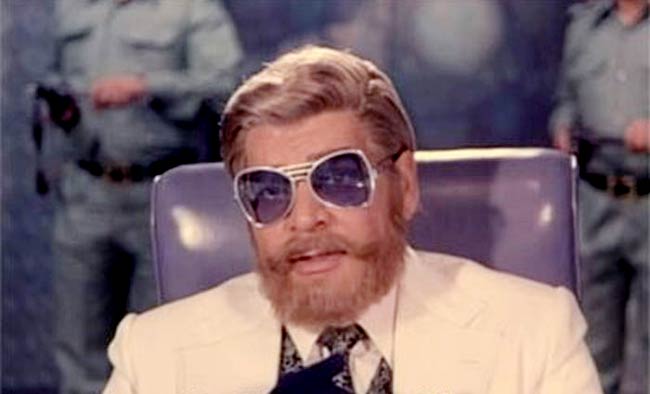 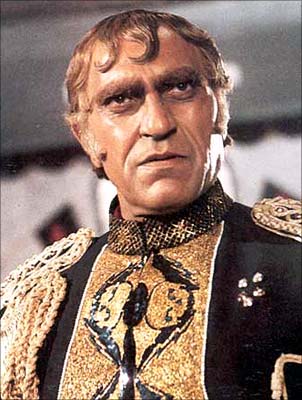 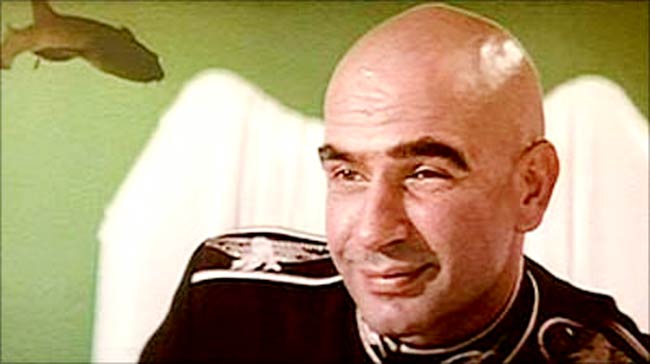 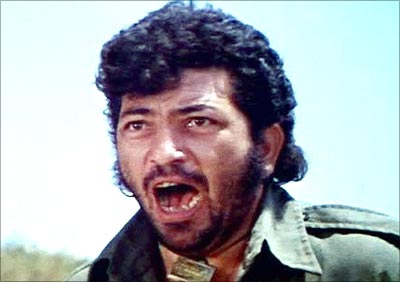 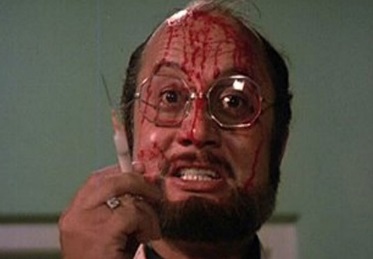 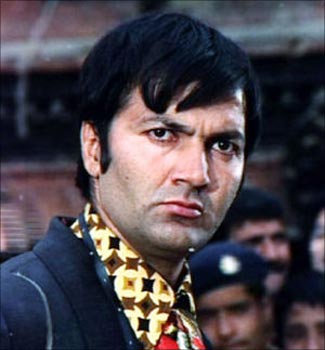 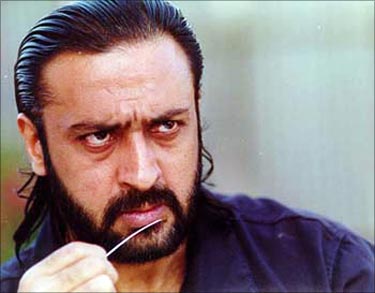 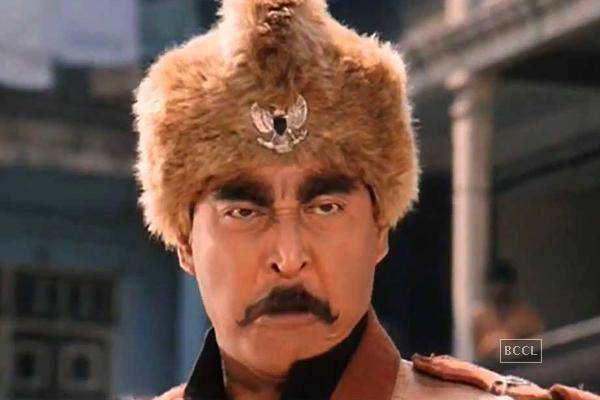 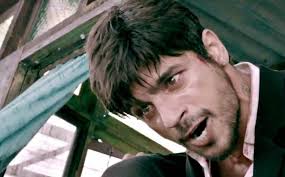 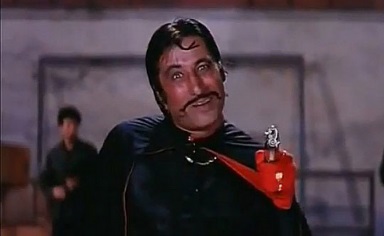 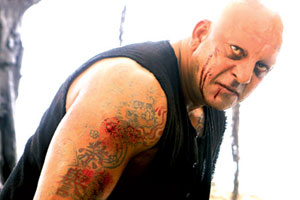 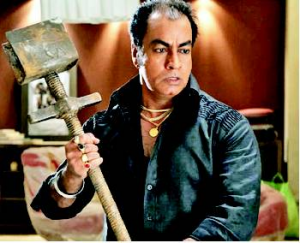 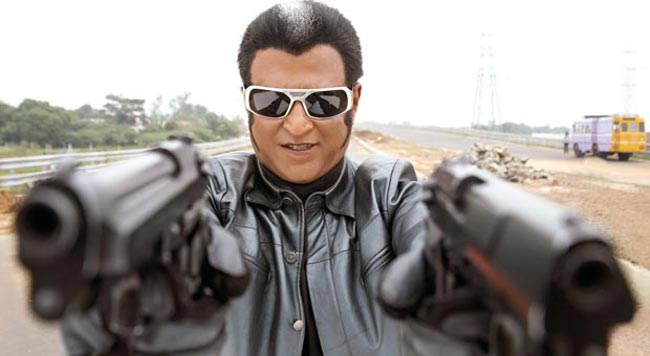 